Publicado en Ciudad de México  el 29/05/2019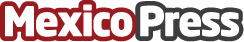 Signature Series la línea más accesible de Hot Tools Professionals Porque toda mujer merece sentirse hermosa, Hot Tools ha diseñado la línea Signature Series, con el performance profesional que distingue a la marca, pero a un precio más accesible y en su canal de compra habitualDatos de contacto:Andrea Topete Hot Tools ProfessionalsNota de prensa publicada en: https://www.mexicopress.com.mx/signature-series-la-linea-mas-accesible-de-hot Categorías: Moda Sociedad Consumo Ciudad de México http://www.mexicopress.com.mx